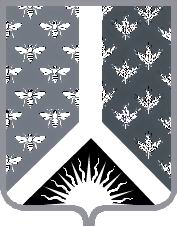                АДМИНИСТРАЦИЯ              НОВОКУЗНЕЦКОГО   МУНИЦИПАЛЬНОГО РАЙОНА 654041, г.Новокузнецк, ул. Сеченова, 25                  тел., факс 32-08-02АКТ №10-19/ПЗО РЕЗУЛЬТАТАХ ПРОВЕРКИ СОБЛЮДЕНИЯ ТРЕБОВАНИЙ ЗАКОНОДАТЕЛЬСТВА РОССИЙСКОЙ ФЕДЕРАЦИИ И ИНЫХ НОРМАТИВНЫХ ПРАВОВЫХ АКТОВ РОССИЙСКОЙ ФЕДЕРАЦИИ  «25» сентября 2019						                                                 г. Новокузнецк1. Основание для проведения плановой проверки: В соответствии со статьей 99 Федерального закона РФ «О контрактной системе в сфере закупок товаров, работ, услуг для обеспечения государственных и муниципальных услуг» от 05.04.2013 г. № 44–ФЗ (далее по тексту Закон от 05.04.2013 г. №44-ФЗ), согласно  Распоряжения №1808 от 08.08.2019г. «О проведении проверки в отношении муниципального казенного учреждения «Комитет по жилищно-коммунальному хозяйству администрации Новокузнецкого муниципального района».2. Объект плановой проверки: Комитета по жилищно-коммунальному хозяйству администрации Новокузнецкого муниципального района (ИНН/КПП 4238022015/423801001). Организационно-правовая форма – муниципальное казенное учреждение, форма собственности – муниципальная. Адрес местонахождения: Российская Федерация, 654216, Кемеровская область, Новокузнецкий район, с.Атаманово, ул.Центральная, 109 А. Фактический адрес: 654041, Кемеровская область, г.Новокузнецк, ул.Сеченова, 25.3. Цели плановой проверки:Предупреждение, выявление и недопущение нарушений законодательства РФ и иных нормативных правовых актов о контрактной системе в сфере закупок при осуществлении закупок для муниципальных нужд;Оценка обоснованности планирования закупок;Анализ и оценка результатов закупок, достижения целей осуществления закупок.	4. Срок проведения плановой проверки объекта: с 03.09.2019 по 27.09.2019.5. Проверяемый период: с 01.01.2018 по 01.02.2019.6. Краткая характеристика проверяемой сферы:Комитет по жилищно-коммунальному хозяйству администрации Новокузнецкого муниципального района (далее - комитет ЖКХ Новокузнецкого муниципального района) является отраслевым органом администрации Новокузнецкого муниципального района, осуществляющим в пределах своей компетенции организационно - распорядительные и управленческие функции в области жилищно-коммунального и дорожного хозяйства МО  Новокузнецкий муниципальный район.Учредителем комитета ЖКХ Новокузнецкого муниципального района, а также собственником закрепленного за ним  имущества является МО новокузнецкий муниципальный район. Органом местного самоуправления, осуществляющим полномочия учредителя  комитета ЖКХ Новокузнецкого муниципального района, собственником закрепленного за комитетом ЖКХ Новокузнецкого муниципального района имущества является администрация Новокузнецкого муниципального района. Комитет ЖКХ Новокузнецкого муниципального района в своей работе руководствуется Конституцией РФ, федеральными законами и иными нормативными правовыми актами РФ, Уставом Кемеровской области, законодательством Кемеровской области, Уставом МО Новокузнецкий муниципальный район и иными муниципальными правовыми актами, а также настоящим Положением.Комитет ЖКХ Новокузнецкого муниципального района осуществляет свою деятельность во взаимодействии с территориальными органами федеральных органов исполнительной власти, исполнительными органами государственной власти Кемеровской области, органами местного самоуправления, органами администрации Новокузнецкого муниципального района, другими организациями.Комитет ЖКХ Новокузнецкого муниципального района обладает правами юридического лица, имеет печать с изображением герба Новокузнецкого муниципального района и своим полным наименованием, а также соответствующие штампы, бланки и другие реквизиты.Комитет ЖКХ Новокузнецкого муниципального района не является организацией по обслуживанию жилых домов, вне зависимости от форм собственности.Имущество комитета ЖКХ Новокузнецкого муниципального района закреплено за ним на праве оперативного управления.Комитет ЖКХ Новокузнецкого муниципального района вправе в установленном законом порядке открывать лицевые счета в отделении г. Новокузнецка Управления федерального казначейства по Кемеровской области.В соответствии с Положением комитета ЖКХ Новокузнецкого муниципального района:- основными функциями комитета ЖКХ Новокузнецкого муниципального района являются координация бесперебойной и качественной работы муниципальных предприятий и организаций Новокузнецкого муниципального района, занимающихся эксплуатацией и ремонтом объектов жилищно-коммунального, социально-культурного и дорожного назначения, осуществление  организации утилизации и переработки бытовых отходов, образующихся в результате жизнедеятельности жителей многоквартирных домов, осуществление дорожной деятельности в отношении автомобильных дорог местного значения, организация работы по составлению плана мероприятий по подготовке объектов коммунальной инфраструктуры к работе в осеннее - зимний период и осуществляет контроль за их выполнением, организация работ по отбору объектов жилищно – коммунального, социально-культурного и дорожного назначения, многоквартирных жилых домов подлежащих капитальному ремонту и реконструкции, участие в деятельности по регулированию тарифов организаций коммунального комплекса Новокузнецкого муниципального района, разрабатывает проекты муниципальных правовых актов по установлению платы за жилое помещение и коммунальные услуги в соответствии с Жилищным кодексом РФ, участие в реализации программ, направленных на улучшение жилищных условий жителей Новокузнецкого муниципального района;- комитет ЖКХ Новокузнецкого муниципального района имеет право запрашивать и получать от органов администрации новокузнецкого муниципального района, предприятий, организаций, учреждений информацию для решения вопросов, относящихся к компетенции  комитета ЖКХ Новокузнецкого муниципального района, обращаться в контрольные (надзорные) органы  целях организации и проведения проверок соблюдения законодательства РФ в сфере строительства, жилищно-коммунального и дорожного хозяйства, представлять интересы комитета ЖКХ Новокузнецкого муниципального района в судебных и иных органах по вопросам, касающимся сферы строительства, жилищно-коммунального и дорожного хозяйства и т.д..Особенности правового положения комитета ЖКХ Новокузнецкого муниципального района в вопросах финансовой деятельности определяются муниципальными правовыми актами Новокузнецкого муниципального района.В целях удовлетворения собственных хозяйственных нужд комитет ЖКХ Новокузнецкого муниципального района может осуществлять приносящую доходы деятельность в соответствии со своими учредительными документами. Доходы, полученные от указанной деятельности, поступают в бюджет МО Новокузнецкий муниципальный район и являются доходами этого бюджета.Для осуществления своих функций комитет ЖКХ Новокузнецкого муниципального района наделяется имуществом на праве оперативного управления и учитываемом на самостоятельном балансе. Имущество комитета ЖКХ Новокузнецкого муниципального района является муниципальной собственностью Новокузнецкого муниципального района.Комитет ЖКХ Новокузнецкого муниципального района не вправе отчуждать или иным способом распоряжаться закрепленным за ним имуществом и имуществом, приобретенным за счет средств, выделенных ему по смете.Деятельность комитета ЖКХ Новокузнецкого муниципального района финансируется из бюджета Новокузнецкого муниципального района на основании бюджетной сметы.Комитет ЖКХ Новокузнецкого муниципального района является муниципальным казенным учреждением, участником бюджетного процесса Новокузнецкого муниципального района, главным распорядителем бюджетных средств.Комитет ЖКХ Новокузнецкого муниципального района ведет бюджетный и налоговый учет в соответствии с нормативными документами, составляет бюджетную, налоговую и статистическую отчетность в установленном порядке и несет ответственность за ее достоверность.Заключение муниципальных контрактов и иных гражданско-правовых договоров, подлежащих исполнению, осуществляется комитетом ЖКХ Новокузнецкого муниципального района от имени МО Новокузнецкий муниципальный район, в пределах доведенных лимитов бюджетных обязательств.Доходы комитета ЖКХ Новокузнецкого муниципального района в полном объеме учитываются в смете доходов и расходов комитета ЖКХ Новокузнецкого муниципального района и отражаются в доходах бюджета Новокузнецкого муниципального района.Комитет ЖКХ Новокузнецкого муниципального района осуществляет операции с поступающими ему средствами через лицевые счета.Комитет ЖКХ Новокузнецкого муниципального района не имеет права предоставлять и получать кредиты (займы), приобретать ценные бумаги.Комитет ЖКХ Новокузнецкого муниципального района не вправе выступать учредителем юридических лиц.Комитет ЖКХ Новокузнецкого муниципального района возглавляет председатель, назначаемый на должность и освобождаемый от должности главой Новокузнецкого муниципального района.В проверяемом периоде при осуществлении закупок для муниципальных нужд комитета ЖКХ Новокузнецкого муниципального района Заказчиком выступал:- с 04.05.2016г. по 17.09.2018г. в лице председателя комитета ЖКХ Новокузнецкого муниципального района Данильченко Р.В. на основании распоряжения администрации Новокузнецкого муниципального района от 04.05.2016 г. №35-лс;- с 18.09.2018г. по настоящее время в лице председателя комитета ЖКХ Новокузнецкого муниципального района Бишлер П.В. на основании распоряжения администрации Новокузнецкого муниципального района от 18.09.2018 г. №159-лс.В ходе аналитического мероприятия были выборочно проверены следующие документы: утвержденные аукционные документации, заявки участников электронных аукционов, контракты, договоры и другие документы.7. В ходе контрольных мероприятий установлено следующее: 7.1. Организационное и нормативное обеспечение закупок у объекта проверки.7.1.1. Согласно ч.2 ст.38 Закона от 05.04.2013 г. №44-ФЗ в случае, если совокупный годовой объем закупок Заказчика в соответствии с Планом-графиком не превышает сто миллионов рублей и у Заказчика отсутствует контрактная служба, Заказчик назначает должностное лицо, ответственное за осуществление закупки или нескольких закупок, включая исполнение каждого контракта (далее – контрактный управляющий).  Контрактный управляющий осуществляет следующие функции и полномочия:- разрабатывает план закупок, осуществляет подготовку изменений для внесения в план закупок, размещают в единой информационной системе план закупок и внесенные в него изменения;- разрабатывает План-график, осуществляет подготовку изменений для внесения в План-график, размещает в единой информационной системе План-график и внесенные в него изменения;- осуществляет подготовку и размещение в единой информационной системе извещений об осуществлении закупок, документации о закупках и проектов контрактов;- обеспечивает осуществление закупок, в том числе заключение контрактов;- участвуют в рассмотрении дел об обжаловании результатов определения поставщиков (подрядчиков, исполнителей) и осуществляет подготовку материалов для выполнения претензионной работы и т.д.При запросе документов о назначении должностного лица, отвечающего за осуществление закупок комитета ЖКХ Новокузнецкого муниципального района по Закону от 05.04.2013 г. №44-ФЗ, был предоставлен приказ №01 от 12.01.2016г. «О назначении контрактного управляющего» где контрактными управляющими указаны:- Григорьев Игорь Олегович – зав. экономического сектора- Килина Ольга Сергеевна – главный специалист-экономист (Приложение №1). 7.1.2. В соответствии с частью 2 статьи 18 Закона от 05.04.2013 г. №44-ФЗ при формировании плана закупок объект и (или) объекты закупки подлежат обоснованию исходя из установленных в соответствии со статьей 19 Закона от 05.04.2013 г. №44-ФЗ требований к закупаемым заказчиком товару, работе, услуге (в том числе предельной цены товара, работы, услуги) и (или) нормативных затрат на обеспечение функций федеральных государственных органов, муниципальных органов. Таким образом, заказчики при формировании плана закупок должны обосновать объект закупки с учетом установленных требований к закупаемым товарам, работам, услугам (в том числе предельной цены товара, работы, услуги) или нормативных затрат на обеспечение функций соответствующего государственного органа. В соответствии с п.4 Правил №1047 от 13.10.2014г. «Об общих правилах определения нормативных затрат на обеспечение функций государственных органов, органов управления государственными внебюджетными фондами и муниципальных органов, включая соответственно территориальные органы и подведомственные казенные учреждения" общий объем затрат, связанных с закупкой товаров, работ и услуг, рассчитанный на основе нормативных затрат, не может превышать объема лимитов бюджетных обязательств, доведенных до федеральных государственных органов, органов управления государственными внебюджетными фондами Российской Федерации, государственных органов субъектов Российской Федерации, органов управления территориальными государственными внебюджетными фондами, муниципальных органов, включая соответственно территориальные органы и подведомственные казенные учреждения, как получателей средств соответствующего бюджета на закупку товаров, работ и услуг в рамках исполнения соответственно федерального бюджета, бюджетов государственных внебюджетных фондов Российской Федерации, бюджетов субъектов Российской Федерации, бюджетов территориальных государственных внебюджетных фондов и местных бюджетов.Согласно п.6 ст.19 Закона от 05.04.2013 г. №44-ФЗ правила нормирования, требования к отдельным видам товаров, работ, услуг (в том числе предельные цены товаров, работ, услуг) и (или) нормативные затраты на обеспечение функций государственных органов, органов управления государственными внебюджетными фондами, муниципальных органов подлежат размещению в единой информационной системе.По состоянию на текущую дату комитет ЖКХ Новокузнецкого муниципального района разработал и не разместил в единой информационной системе нормативные затраты на 2018 - 2019 годы (Приложение №2). Данное нарушение содержит признаки административного правонарушения,  предусмотренные ч.1 ст.7.29.3 КОАП РФ, в соответствии с которой включение в план закупок или план-график закупок объекта или объектов закупки, не соответствующих целям осуществления закупок или установленным законодательством РФ требованиям к закупаемым заказчиком товарам, работам, услугам и (или) нормативным затратам, либо включение в план-график закупок начальной (максимальной) цены контракта, в том числе заключаемого с единственным поставщиком (подрядчиком, исполнителем), в отношении которой обоснование отсутствует или не соответствует требованиям, установленным законодательством, - влечет наложение административного штрафа на должностных лиц в размере от 20,0 тыс. руб. до 50,0 тыс. руб.7.2. Оценка системы планирования закупок.7.2.1. За 2018 год в План-график 38 раз вносились изменения и опубликованы на официальном сайте РФ в сети «Интернет». Вносимые изменения в План–график заключались, в основном, в дополнении первоначальной редакции Плана-графика новыми закупками на следующий период.Планирование закупочной деятельности необходимо осуществлять на весь финансовый год, а не только на первое полугодие или два-три квартала. Такое «неполное планирование» не соответствует требованиям законодательства о контрактной системе. План-график на 2018 год (в редакции от 29.12.2018 г.) разработан, утвержден и размещен комитетом ЖКХ Новокузнецкого муниципального района без учета особенностей, установленных Постановлением Правительства РФ №554 от 05.06.2015г. «О требованиях к формированию, утверждению и ведению плана-графика закупок товаров, работ, услуг для обеспечения нужд субъекта Российской Федерации и муниципальных нужд, а также о требованиях к форме плана-графика закупок товаров, работ, услуг», а именно:- пп «з» п.1 Требований к Постановлению от 05.06.2015 №554 – в строке Совокупный годовой объем закупок неверно указана сумма;- пп «г» п.2 Требований к Постановлению от 05.06.2015 №554 – в план - графике  закупок отдельной строкой по каждому коду бюджетной классификации неверно указана общая сумма начальных (максимальных) цен контрактов, заключаемых с единственными поставщиками (подрядчиками, исполнителями) (Приложение №3).    Данное нарушение содержит признаки административного правонарушения,  предусмотренные ч.1.4 ст.7.30 КОАП РФ, в соответствии с которой размещение должностным лицом заказчика в единой информационной системе в сфере закупок (до ввода в эксплуатацию единой информационной системы в сфере закупок – на официальном сайте РФ информационно-телекоммуникационной сети «Интернет» для размещения информации о размещении заказов на поставки товаров, выполнение работ, оказание услуг) информации и документов, подлежащих размещению, с нарушением требований, предусмотренных законодательством РФ о контрактной системе в сфере закупок, - влечет наложение административного штрафа на должностных лиц в размере 15,00 тыс. руб.; на юридических лиц - 50,00 тыс. руб. 7.3. Анализ количества и объемов закупок объекта проверки за проверяемый период, в том числе в разрезе способов осуществления закупок (конкурентные способы, закупки у единственного поставщика (подрядчика, исполнителя), включая закупки до 100 тыс. рублей).Анализ закупок показал, что в проверяемом периоде комитет ЖКХ Новокузнецкого муниципального района осуществлял закупки конкурентными способами (электронными аукционами, запросами котировок) и неконкурентными (закупка у единственного поставщика), отдавая предпочтение конкурентным способам определения поставщика (подрядчика, исполнителя) в соответствии с принципами Законодательства РФ о контрактной системе.В проверяемом периоде комитет ЖКХ Новокузнецкого муниципального района заключил 42 договора на общую сумму 2 053,0 тыс. руб. на основании п. 4 ч.1 ст. 93 Закона от 05.04.2013 г. № 44-ФЗ, согласно которого Заказчику предоставлено право на осуществление закупки товара, работы, услуги у единственного поставщика (подрядчика, исполнителя) на сумму, не превышающую ста тысяч рублей. При этом годовой объем закупок, которые заказчик вправе осуществить на основании п. 4 ч. 1 ст. 93 Закона от 05.04.2013 г. № 44-ФЗ, не должен превышать 2 миллиона рублей или не должен превышать 5% совокупного годового объема закупок заказчика и не должен составлять более чем 50 миллионов рублей.Таким образом, выбранные Заказчиком неконкурентные способы определения поставщика (42 закупки у единственного поставщика на сумму 2 053,0 тыс. руб.) соответствуют требованиям законодательства РФ о контрактной системе. 7.3.1. В нарушение ч.2 ст.34 Закона от 05.04.2013 г. №44-ФЗ при заключении контрактов (договоров) у единственного поставщика (подрядчика, исполнителя) в соответствии с п.4 ч.1 ст.93 Закона от 05.04.2013 г. №44-ФЗ не указывалось, что цена контракта является твердой и определяется на весь срок исполнения контракта.7.3.2. Во исполнение ст.22 Закона от 05.04.2013 г. № 44-ФЗ для определения и обоснования начальной (максимальной) цены контракта, комитет ЖКХ Новокузнецкого муниципального района применял метод сопоставимых рыночных цен (анализ рынка), который является приоритетным методом. При выборочном анализе документации на правильность формирования начальной (максимальной) цены контракта выявлены следующие нарушения:- при определении поставщика (подрядчика, исполнителя) путем проведения электронного аукциона (извещение №0139300027718000311 от 11.10.2018г.) на Поставку передвижной котельной ПКУ-В-1,2(0,6х2)Р, Заказчик формировал начальную (максимальную) цену методом сопоставимых рыночных цен (анализ рынка). В нарушении  Приказа Министерства экономического развития РФ от 02.10.2013г. №567 «Об утверждении Методических рекомендаций по применению методов определения начальной (максимальной) цены контракта, цены контракта, заключаемого с единственным поставщиком (подрядчиком, исполнителем)» при определении начальной (максимальной) цены контракта Заказчиком использовалась ценовая информация 3-х коммерческих предложений следующих юридических лиц – ООО СПСПК, ООО Стройэнергоремонт, ООО Экокрон.Ценовые данные коммерческих предложений ООО Стройэнергоремонт, ООО Экокрон не могли быть приняты во внимание в виду того, что учредителем юридических организаций, согласно выписке из ЕГРЮЛ, является одно и то же физическое лицо – Дурманов Владимир Алексеевич (Приложение №4); - при определении поставщика (подрядчика, исполнителя) путем проведения запроса котировок (извещение №0139300027718000336 от 29.10.2018г.) на Выполнение работ по демонтажу выгребной ямы в п ст.Тальжино, Заказчик формировал начальную (максимальную) цену методом сопоставимых рыночных цен (анализ рынка). В нарушении  Приказа Министерства экономического развития РФ от 02.10.2013г. №567 «Об утверждении Методических рекомендаций по применению методов определения начальной (максимальной) цены контракта, цены контракта, заключаемого с единственным поставщиком (подрядчиком, исполнителем)» при определении начальной (максимальной) цены контракта Заказчиком использовалась ценовая информация 3-х коммерческих предложений следующих юридических лиц – ООО Кузбасс-Нк Строй, ООО Союз-М, ООО СК СибСтрой.Ценовые данные коммерческих предложений ООО Союз-М, ООО СК СибСтрой не могли быть приняты во внимание в виду того, что учредителем юридических организаций, согласно выписке из ЕГРЮЛ, является одно и то же физическое лицо – Джафаров Джаби Вилаят Оглы (Приложение №5); - при определении поставщика (подрядчика, исполнителя) путем проведения электронного аукциона (извещение №0139300027718000299 от 04.10.2018г.) на Оказание услуг по обеспечению электрической энергией поселков Новокузнецкого муниципального района, технологически не связанных с Единой энергетической системой России (п.Мутный, с.ячменюха, п.Усть-Нарык), Заказчик формировал начальную (максимальную) цену методом сопоставимых рыночных цен (анализ рынка). В нарушении  Приказа Министерства экономического развития РФ от 02.10.2013г. №567 «Об утверждении Методических рекомендаций по применению методов определения начальной (максимальной) цены контракта, цены контракта, заключаемого с единственным поставщиком (подрядчиком, исполнителем)» при определении начальной (максимальной) цены контракта Заказчиком использовалась ценовая информация 3-х коммерческих предложений следующих юридических лиц – ООО ПТК Перум, ООО Арамия, ООО АТЭК.Ценовые данные коммерческих предложений ООО Арамия, ООО АТЭК не могли быть приняты во внимание в виду того, что учредителем юридических организаций, согласно выписке из ЕГРЮЛ, является одно и то же физическое лицо – Пейфус Петр Яковлевич (Приложение №6); - при определении поставщика (подрядчика, исполнителя) путем проведения электронного аукциона (извещение №0139300027718000345 от 07.11.2018г.) на Выполнение проектных и изыскательных работ по объекту «Газовая котельная для теплоснабжения п.Металлургов Новокузнецкого муниципального района», Заказчик формировал начальную (максимальную) цену методом сопоставимых рыночных цен (анализ рынка). В нарушении  Приказа Министерства экономического развития РФ от 02.10.2013г. №567 «Об утверждении Методических рекомендаций по применению методов определения начальной (максимальной) цены контракта, цены контракта, заключаемого с единственным поставщиком (подрядчиком, исполнителем)» при определении начальной (максимальной) цены контракта Заказчиком использовалась ценовая информация 3-х коммерческих предложений следующих юридических лиц – ООО УК МедСпецПроект, ООО СоцПроект М, ООО ГражданПроект.Ценовые данные коммерческих предложений ООО УК МедСпецПроект, ООО СоцПроект М не могли быть приняты во внимание в виду того, что учредителем юридических организаций, согласно выписке из ЕГРЮЛ, является одно и то же физическое лицо – Решетникова Тамара Анфимовна (Приложение №7); - при определении поставщика (подрядчика, исполнителя) путем проведения электронного аукциона (извещение №0139300027718000294 от 01.10.2018г.) на Выполнение работ по устройству временных зимних переправ на территории Терсинского сельского поселения Новокузнецкого муниципального района, Заказчик формировал начальную (максимальную) цену методом сопоставимых рыночных цен (анализ рынка). В нарушении  Приказа Министерства экономического развития РФ от 02.10.2013г. №567 «Об утверждении Методических рекомендаций по применению методов определения начальной (максимальной) цены контракта, цены контракта, заключаемого с единственным поставщиком (подрядчиком, исполнителем)» при определении начальной (максимальной) цены контракта Заказчиком использовалась ценовая информация 3-х коммерческих предложений следующих юридических лиц – ООО СК НовыйДом, ООО Строймеханизация, ООО Стройдоркомплекс.Ценовые данные коммерческих предложений ООО СК НовыйДом, ООО Строймеханизация не могли быть приняты во внимание в виду того, что учредителем юридических организаций, согласно выписке из ЕГРЮЛ, является одно и то же физическое лицо – Никитин Алексей Юрьевич (Приложение №8).Данное нарушение содержит признаки административного правонарушения, предусмотренные ч. 4.2 ст.7.30 КОАП РФ, согласно которой определение содержания извещения о проведении электронного аукциона с нарушением требований, предусмотренных законодательством РФ о контрактной системе в сфере закупок, - влечет наложение административного штрафа на должностных лиц в размере 3,00 тыс. руб.7.3.3. Согласно ч.11 и ч.13 ст.21 Закона от 05.04.2013 г. № 44-ФЗ Заказчик должен осуществлять закупки в соответствии с информацией, включенной в план-график. План-график подлежит изменения Заказчиком в случае внесения изменения в план закупок, а также в следующих случаях:1) увеличение или уменьшение начальной (максимальной) цены контракта, цены контракта, заключаемого с единственным поставщиком (подрядчиком, исполнителем);2) изменение до начала закупки срока исполнения контракта, порядка оплаты или размера аванса;3) изменение даты начала закупки и (или) способа определения поставщика (подрядчика, исполнителя), отмена заказчиком закупки, предусмотренной планом-графиком;4) реализация решения, принятого заказчиком по итогам проведенного в соответствии со статьей 20 настоящего Федерального закона обязательного общественного обсуждения закупок и не требующего внесения изменения в план закупок;5) в иных случаях в соответствии с порядком формирования, утверждения и ведения планов-графиков.В нарушение ч.13 ст.21 Закона от 05.04.2013 г. № 44-ФЗ комитет ЖКХ Новокузнецкого муниципального района разместил в единой информационной системе следующие извещения о закупке с начальной (максимальной) ценой отличные от начальной (максимальной) ценой плана-графика без внесения изменений в план-график (Приложение №9):Данное нарушение содержит признаки административного правонарушения,  предусмотренные ч.1.4 ст.7.30 КОАП РФ, в соответствии с которой размещение должностным лицом заказчика в единой информационной системе в сфере закупок (до ввода в эксплуатацию единой информационной системы в сфере закупок – на официальном сайте РФ информационно-телекоммуникационной сети «Интернет» для размещения информации о размещении заказов на поставки товаров, выполнение работ, оказание услуг) информации и документов, подлежащих размещению, с нарушением требований, предусмотренных законодательством РФ о контрактной системе в сфере закупок, - влечет наложение административного штрафа на должностных лиц в размере 15,00 тыс. руб.; на юридических лиц - 50,00 тыс. руб. 7.4. Оценка ведения объектом проверки Реестра контрактов.7.4.1. В соответствии с ч.9 ст.94 Закона от 05.04.2013 г. № 44-ФЗ результаты исполнения контрактов, информация о поставленном товаре, выполненной работе или об оказанной услуге отражаются Заказчиком в отчете, размещаемом на официальном сайте РФ в сети «Интернет» www.zakupki.gov.ru. Согласно ч.3 постановления Правительства РФ от 28.11.2013г. №1093 «О порядке подготовки и размещения в единой информационной системе в сфере закупок отчета об исполнении государственного (муниципального) контракта и (или) о результатах отдельного этапа его исполнения» отчет размещается в единой системе в течение 7 рабочих дней со дня:а) оплаты Заказчиком обязательств и подписания Заказчиком документа о приемке результатов исполнения контракта и (или) о результатах отдельного этапа его исполнения, а в случае создания приемочной комиссии - подписания такого документа всеми членами приемочной комиссии и утверждения его Заказчиком по отдельному этапу исполнения контракта;б) оплаты Заказчиком обязательств по контракту и подписания о приемке поставленных товаров, выполненных работ и оказанных услуг, а в случае создания приемочной комиссии – подписания такого документа всеми членами приемочной комиссии и утверждения его Заказчиком;в) расторжение контракта.В нарушение ч.9 и ч.11 ст.94 Закона от 05.04.2013 г. № 44-ФЗ Заказчик   в течение 2018 – 2019 г. несвоевременно размещала Отчеты об исполнении государственных (муниципальных) контрактов и (или) о результатах отдельных этапов их исполнения по контрактам:-оплата муниципального контракта №0139300027718000391 от 20.12.2018г., в полном объеме произведена 05.03.2019, согласно платежному поручению №460269 на сумму 899 994,26 руб., однако отчет об исполнении контракта размещен в единой информационной системе 20.03.2019г.;-оплата муниципального контракта №0139300027718000159 от 06.08.2018г., в полном объеме произведена 26.10.2018, согласно платежному поручению №831120 на сумму 4 136 413,48 руб., однако отчет об исполнении контракта размещен в единой информационной системе 13.11.2018г. (Приложение №10).Данные нарушения содержат признаки административного правонарушения,  предусмотренные ч.2 ст.7.31 КОАП РФ, в соответствии с которой  непредставление, несвоевременное представление в федеральный орган исполнительной власти, орган исполнительной власти субъекта РФ, орган местного самоуправления, уполномоченные на ведение реестра контрактов, заключенных заказчиками информации (сведений) и (или) документов, подлежащих включению в такие реестры контрактов, если направление, представление указанных информации (сведений) и (или) документов являются обязательными в соответствии с законодательством РФ о контрактной системе в сфере закупок, или предоставление, направление недостоверной информации (сведений) и (или) документов, содержащих недостоверную информацию, - влечет наложение административного штрафа на должностных лиц в размере 20,00 тыс. руб.7.4.2. В нарушение пп. 13 ч.2 ст.103 и ч.3 ст.103 Закона от 05.04.2013 г. № 44-ФЗ, Приказа Минфина России от 24.11.2014 г. №136н «О порядке формирования информации, а также обмена информацией и документами между заказчиком и федеральным казначейством в целях ведения реестра контрактов, заключенных заказчиками» (далее по тексту - Приказ от 24.11.2014г. №136н) комитет ЖКХ Новокузнецкого муниципального района направил неполную информацию в Реестр контрактов на официальном сайте РФ в сети «Интернет» www.zakupki.gov.ru об исполнении контрактов (не включил в Реестр контрактов документы о приемке поставленного товара):1) № 0139300027718000345 от 11.12.2018, заключенного с ООО Медспецпроект на сумму 3 800 000,00 руб.Данные нарушения содержат признаки административного правонарушения,  предусмотренные ч.2 ст.7.31 КОАП РФ, в соответствии с которой  непредставление, несвоевременное представление в федеральный орган исполнительной власти, орган исполнительной власти субъекта РФ, орган местного самоуправления, уполномоченные на ведение реестра контрактов, заключенных заказчиками информации (сведений) и (или) документов, подлежащих включению в такие реестры контрактов, если направление, представление указанных информации (сведений) и (или) документов являются обязательными в соответствии с законодательством РФ о контрактной системе в сфере закупок, или предоставление, направление недостоверной информации (сведений) и (или) документов, содержащих недостоверную информацию, - влечет наложение административного штрафа на должностных лиц в размере 20,00 тыс. руб.7.4.3. В соответствии с ч.9 ст.94 Закона от 05.04.2013 г. № 44-ФЗ результаты исполнения контрактов, информация о поставленном товаре, выполненной работе или об оказанной услуге, о соблюдении промежуточных и окончательных сроков исполнения, о ненадлежащем исполнении контракта (с указанием допущенных нарушений) или о неисполнении контракта и о санкциях, которые применены в связи с нарушением условий контракта или его неисполнении, об изменении или о расторжении контракта в ходе его исполнении отражаются Заказчиком в «Отчете об исполнении государственного (муниципального) контракта и (или) о результатах отдельного этапа его исполнения», размещаемом на официальном сайте РФ в сети «Интернет» www.zakupki.gov.ru.В нарушение ч.9 и ч.11 ст.94 Закона от 05.04.2013 г. № 44-ФЗ комитет ЖКХ Новокузнецкого муниципального района в течение 2018года не размещал Отчеты об исполнении государственных (муниципальных) контрактов и (или) о результатах отдельных этапов их исполнения по контрактам:-№ 0139300027718000307 от 12.11.2018г. на сумму 897 805,36 руб.Данное нарушение содержит признаки административного правонарушения, предусмотренные ч.3 ст.7.30 КОАП РФ не размещение должностным лицом Заказчика в единой информационной системе в сфере закупок информации и документов, размещение которых предусмотрено в соответствии с законодательством РФ о контрактной системе в сфере закупок,  - влечет наложение административного штрафа на должностных лиц в размере 50,0 тыс. руб.; на юридических лиц – 500,0 тыс. руб.8. Результаты и рекомендации по контролю в сфере закупок товаров, работ, услуг для обеспечения муниципальных нужд комитета ЖКХ Новокузнецкого муниципального района.8.1. Выдать предписание комитету ЖКХ Новокузнецкого муниципального района об устранении нарушений, указанных в настоящем акте проверки.8.2. В целях исключения в дальнейшем нарушений требований законодательства Российской Федерации и иных нормативных правовых актов о контрактной системе в сфере закупок товаров, работ, услуг для обеспечения государственных и муниципальных нужд, обеспечения эффективного и рационального использования бюджетных средств Новокузнецкого муниципального района администрации Новокузнецкого муниципального района следует:- строго руководствоваться положениями Федерального закона от 05.04.2013 №44-ФЗ «О контрактной системе в сфере закупок товаров, работ, услуг для обеспечения государственных и муниципальных нужд» и иными нормативными правовыми актами о контрактной системе;- повысить ответственность должностных лиц за соблюдение законодательства РФ при осуществлении закупок;- проанализировать выявленные проверкой нарушения законодательства РФ и иных нормативных правовых актов о контрактной системе и принять дополнительные меры по недопущению их в дальнейшей работе.№      п/пНаименование закупкиДата начала осуществления закупкиНачальная (максимальная) цена контракта в план-графике, тыс. руб.Начальная (максимальная) цена контракта в извещении, тыс. руб.% изменения НМЦ1Поставка дизельного генератора АД-200С-Т400 для объектов коммунальной инфраструктуры Новокузнецкого муниципального района02.2018944,41291,137%2Выполнение работ по установке ХВО (химводоочистке) в котельной п.Заречный Новокузнецкого муниципального района02.2018128,0146,115%3Выполнение работ по актуализации схем теплоснабжения сельских поселений Новокузнецкого муниципального района 07.2018590,01041,076%4Выполнение работ по бурению скважины с.Бедарево Новокузнецкого муниципального района08.20181999,02138,07%5Поставка насосного оборудования для объектов коммунальной инфраструктуры Новокузнецкого муниципального района (система водоснабжения)06.2018843,51506,278%6Выполнение работ по замене водовода от водоподъема №1 до водоподъема №2 п.Металлургов Новокузнецкого муниципального района 06.20184136,45303,028%7Выполнение работ по замене водовода п.Кузедеева Новокузнецкий муниципальный район06.20181513,21739,315%8Выполнение работ по замене водовода с.Сосновка Новокузнецкий муниципальный район06.2018945,61100,916%9Выполнение работ по замене трубопровода холодного водоснабжения с.Атаманово Новокузнецкий муниципальный район08.20181755,32391,036%10Выполнение работ по ремонту дорожного полотна автомобильной дороги  (от дорожного знака 5.24.1 "Окончание населенного пункта" до пос.Староабашево) Центрального сельского поселения Новокузнецкого муниципального района (2 очередь)05.2018300,0300,10,01%11Разработка проектной документации по замене тепловой сети от УТ13 до УТ35 в рамках капитального ремонта п.Чистогорский06.2018450,0500,011%12Выполнение работ по ремонту трубопровода тепловой сети в п.Елань, ул.Обручева (ТК39-ТК67) Новокузнецкого муниципального района 07.20182996,93268,39%13Выполнение работ по устройству и ограждению павильона скважины в с.Бедарево Новокузнецкого муниципального района09.2018714,3793,611%14Выполнение работ по ремонту автомобильной дороги "п.Подгорный - д.Шарап" (протяженность 1400м)08.20181497,21761,418%15Выполнение работ по ремонту автомобильной дороги п.Кузедеево, ул.Аильская (от дома №6 до разворотной площадки)08.20186222,96546,05%16Выполнение работ по ремонту автомобильной дороги п.Кузедеево, ул.Аильская (от разворотной площадки до дома №71)09.20182426,82516,64%17Поставка теплоизоляционных материалов для объектов коммунальной инфраструктуры Новокузнецкого муниципального района 10.2018448,1483,58%18Поставка теплоизоляционных материалов и комплектующих для объектов коммунальной инфраструктуры Новокузнецкого мувниципального района10.20181037,41330,028%19Поставка стальных труб для объектов коммунальной инфраструктуры Новокузнецкого муниципального района10.20181892,11853,72%20Поставка трубной системы пароводяного подогревателя ПП1-53-7-IV10.2018397,4537,135%21Поставка насосного оборудования для объектов коммунальной инфраструктуры Новокузнецкого муниципального района (система водоснабжения)10.20181652,91661,20,50%22Поставка труб водопроводных напорных из полиэтилена для объектов коммунальной инфраструктуры Новокузнецкого муниципального района10.2018370,7499,835%23Поставка частотных преобразователей для объектов коммунальной инфраструктуры Новокузнецкого муниципального района (система водоснабжения)10.2018764,3796,14%24Поставка плит теплотрасс для объектов коммунальной инфраструктуры Новокузнецкого муниципального района10.2018431,3447,44%25Выполнение работ по ремонту крыши жилого дома ул.Коммунальная, 31 с.Безруково10.2018380,0607,060%26Поставка передвижной котельной ПКУ-В-1,2 (0,6*2)Р10.20189950,010000,00,50%27Выполнение работ по демонтажу выгребной ямы в пст.Тальжино10.2018215,6405,088%28Выполнение работ по монтажу бака для жидких бытовых отходов в п ст.Тальжино10.2018480,0495,03%